Контрольная работа №4 «Световые явления»Вариант 21. В каких из перечисленных ниже случаев можно источник света рассматривать как точечный:1) фонари освещают улицу
2) свет от лампы в классе падает на тетрадь
3) Солнце освещает Землю
4) наблюдаем солнечное затмение2. Луч света падает на плоское зеркало. Угол падения уменьшили на 15°. Угол между плоским зеркалом и отраженным лучом1) увеличился на 30°
2) уменьшился на 30°
3) увеличился на 15° 
4) уменьшился на 15°3. Человек удаляется от плоского зеркала. Его изображение в зеркале1) приближается к зеркалу
2) остается на месте 
3) становится нерезким
4) удаляется от зеркала 4. Постройте изображение предмета в линзе и дайте ему характеристику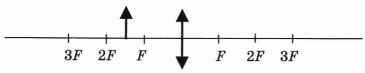 5. Чему равна оптическая сила рассеивающей линзы, если ее фокусное расстояние равно (-20 см)?1) +5 дптр
2) -5 дптр
3) +0,05 дптр 
4) -0,05 дптр 6. Мальчик носит очки с рассевающими линзами. Какой у него дефект зрения?1) астигматизм
2) близорукость
3) дальтонизм 
4) дальнозоркость 7. Установите соответствие между оптическими приборами и основными физическими явлениями, лежащими в основе принципа их действия. К каждой позиции первого столбца подберите соответствующую позицию второго и запишите выбранные цифры под соответствующими буквами.ПРИБОРА) Проектор 
Б) Фотоаппарат
В) Перископ ФИЗИЧЕСКОЕ ЯВЛЕНИЕ1) Прямолинейное распространение света
2) Отражение света
3) Преломление света
4) Рассеяние света